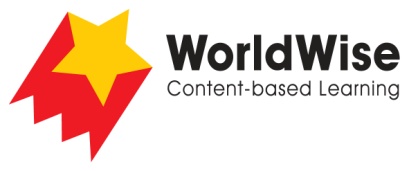 Grade 5 – Investigations							News Travels QuicklyPart 3 – Record data
Find a way of recording your information that will allow you to see any patterns in the data.Once completed make sure you save this file.FeatureRadio Internet Television Gives lots of informationShows you what is happeningGets news out quicklyTakes the time to reportGets opinions from people who were thereAccurate and reliableCan easily be biased